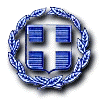 ΕΛΛΗΝΙΚΗ ΔΗΜΟΚΡΑΤΙΑ	                                       Κάτω Αχαΐα: 27 Ιουνίου 2022   ΝΟΜΟΣ ΑΧΑΪΑΣ                                                             Αριθ. Πρωτ: 510ΟΡΓΑΝΙΣΜΟΣ ΤΟΠΙΚΗΣ ΑΝΑΠΤΥΞΗΣ ΔΥΜΑΙΩΝ     Προς:							Τα Μέλη του Διοικητικού Συμβουλίου	 						του Οργανισμού Τοπικής Ανάπτυξης Δυμαίων                                                                           1.   κ. Καραντζά Άγγελο, Αντιπρόεδρο Δ.Σ.κ. Παλαιολόγο Κων/νο, μέλος Δ.Σ.κα.Παναγιωτοπούλου Πηνελόπη, μέλος Δ.Σ.κ. Μπαχρά Ξενοφώντα, μέλος Δ.Σ.κ. Σταθόπουλο Ανδρέα , μέλος Δ.Σ.κα Μπαράκου Σοφία, μέλος Δ.Σ.Θέμα: Πρόσκληση Σύγκλησης Διοικητικού Συμβουλίου του ΟΤΑΔ.Σας  ενημερώνουμε ότι σύμφωνα με τις διατάξεις του άρθρου 67 του ν. 3852/2010 και το άρθρο 48 του Ν.4940/2022, θα πραγματοποιηθεί τακτική συνεδρίαση (δια ζώσης), την Παρασκευή 01 Ιουλίου 2022 και  ώρα 12:00 π.μ.  στην αίθουσα της Δημοτικής Βιβλιοθήκης του Δήμου Δυτικής Αχαΐας, για την συζήτηση των παρακάτω θεμάτων:Θέμα 1ο: «Λήψη απόφασης σχετικά με την αριθ. 67/2022 απόφαση Δ.Σ. του Δήμου Δυτικής Αχαΐας, σε ότι αφορά στο περιεχόμενο της από 01/07/2021 με ΑΚΔ 53204/1437/2021 αγωγής των εργαζομένων του Παιδικού Σταθμού (Ειρ. Αγγελοπούλου κ.λ.π, σύνολο 4). Θέμα 2ο: «Λήψη απόφασης για την εγγραφή νηπίου στην δύναμη του Παιδικού Σταθμού Α’ Διασποράς 116 Π.Μάχης».Θέμα 3ο: «Καθορισμός ειδικοτήτων του προσωπικού που θα προσληφθεί με σχέση εργασίας ορισμένου χρόνου, για την λειτουργία του Παιδικού Σταθμού Α’ Διασποράς της 116 Π.Μάχης , βάσει τη αριθ. 04/2022 απόφασης Δ.Σ. του Ο.Τ.Α.Δ.».Σε περίπτωση απουσίας ή κωλύματος τακτικού μέλους παρακαλούμε όπως ενημερωθούμε άμεσα προκειμένου να καλέσουμε αναπληρωματικό.O ΠΡΟΕΔΡΟΣ Δ.Σ.ΧΡΟΝΗΣ ΠΑΛΥΒΟΣΔ/νση:Πλατεία ΔημοκρατίαςΤ.Κ.25200Πληρ.:Παλυβός ΧρόνηςΤηλ:Fax:26930-2205926930-24459Email:proedrosotad@gmail.com